Protokoll zur Fachschafts-Vollversammlungder Studienfachschaft Psychologieam 08.01.2024Sitzungsleitung:  Kim & JoschiProtokoll: Carina & HenrietteAnwesend: Feli, Elias, Joschi, Tobi, Isa, Amélie, Carlotta, Bene, Carina, Henriette, Anna, Ronja, Kim, Jonas, Nele, Lilli, Lisa, Mattis, Maura, MarthaGäste:  0Tagesordnung TOP 1 Begrüßung und Eröffnung der SitzungDie Sitzungsleitung begrüßt alle Anwesenden und erklärt damit die heutige Sitzung der Fachschafts-Vollversammlung um 18:05 Uhr für eröffnet.TOP 2 Feststellung der Anwesenden & Feststellung der BeschlussfähigkeitDie Sitzungsleitung bittet alle Anwesenden reihum ihre Namen für das Protokoll zu nennen. Es sind 20 stimmberechtigte Vertreter der Studienfachschaft Psychologie und 0 Gäste ohne Stimmrecht anwesend.Damit ist die Mindestzahl von 8 stimmberechtigten Vertretern aus der Studienfachschaft Psychologie erfüllt und die Fachschafts-Vollversammlung ist gemäß der Satzung beschlussfähig.TOP 3 Annahme des Protokolls der letzten SitzungDie Sitzungsleitung fragt die Anwesenden, ob es Anträge oder Änderungsvorschläge an dem Protokoll der letzten Sitzung der Fachschafts-Vollversammlung vom 11.1.21. Das Protokoll wird angenommen mit XY Annahmen und 6 Enthaltung. TOP 4 Festlegung der TagesordnungDie Sitzungsleitung bittet alle Anwesenden um Beiträge zur Tagesordnung. Die folgenden Punkte werden auf die Tagesordnung genommen:Ewiger KalenderOrga FS-WEAnfrage Vortrag Strategie-/Unternehmensberatung QSM-Entsendung Wahlen Fachschaftsrat und Fachratgenderneutrale Toiletten W3-Professur GesundheitspsychologieVernetzung innerhalb der Fakultät Winterball FinanzabstimmungenPsychotreffBlackBoxBuchclubOrga Bipolare PsychopartyZweckgebundene Rücklagen TOP 5 Orga FS WETOP 6 Anfrage Vortrag Strategie-/UnternehmensberatungTOP 7 QSM-EntsendungTOP 8 Wahlen Fachschaftsrat und FachratTOP 9 genderneutrale ToilettenTOP 10 W3-Professur GesundheitspsychologieTOP 11 Vernetzung innerhalb der Fakultät TOP 12 Winterball FinanzabstimmungenTOP 13 PsychotreffTOP 14 BlackBoxTOP 15 BuchclubTOP 16 Orga Bipolare PsychopartyTOP 17 Zweckgebundene RücklagenTOP 18 Bestimmung der Sitzungsleitung für die nächste FS-VollversammlungDa keine weiteren Tagesordnungspunkte vorliegen, erklärt die Sitzungsleitung die Fachschafts-Vollversammlung um 19:31 Uhr für beendet.Die nächste Fachschaftssitzung wird am 15.01.2024 um 18 Uhr am Institut stattfinden.Sitzungsleitung: BenediktProtokoll: Carina, Henriette, LisaAnliegenDas Fachschaftswochenende muss organisiert werdenDas Fachschaftswochenende muss organisiert werdenCarlotta, Henriette, Nele, Lilli organisieren das FS WE; gerne noch mehr Helfer!zeitl: nach Semesterbeginn (Mitte/Ende April)Letztjährige Location war eigentlich gut, man ist dort nicht alleine und bei der Anreise muss man den Berg hochlaufenCarlotta, Henriette, Nele, Lilli organisieren das FS WE; gerne noch mehr Helfer!zeitl: nach Semesterbeginn (Mitte/Ende April)Letztjährige Location war eigentlich gut, man ist dort nicht alleine und bei der Anreise muss man den Berg hochlaufenAufgaben & ZuständigeAnmeldeabfrageLocation buchenPlanung WochenendeCarlotta, Henriette, Nele, LilliAnliegenTerminfindung für das SommersemesterTerminfindung für das SommersemesterVorschlag ihrerseits 03.06., 04.06., 10.06.unsere Antwort: Mittwoch wäre am besten; Di wegen Stura geblockt, Mo wegen FS-Sitzung. Sonst auch DoVorschlag ihrerseits 03.06., 04.06., 10.06.unsere Antwort: Mittwoch wäre am besten; Di wegen Stura geblockt, Mo wegen FS-Sitzung. Sonst auch DoAufgaben & ZuständigeElli bleibt in Kontaktgenauere Planung Anfang SoSe (Elli oder sie delegiert)Hörsaal dafür blocken?ElliAnliegenNeue Fachschaftler in die QSM-Kommission entsendenNeue Fachschaftler in die QSM-Kommission entsendenQSM: Qualitätssicherungsmittel. Wir können mitentscheiden, wie Gelder am Institut (v.a. für  Lehre) eingesetzt werden. 1 Termin 1x/Semesterkeine Einschränkung bezüglich der entsendeten Personen Wer hat noch Interesse, endsandt zu werden? Benedikt Voß, Nele Haffner -> keine Einwände gegen gemeinsame Abstimmung. Abstimmung: einstimmig angenommenQSM: Qualitätssicherungsmittel. Wir können mitentscheiden, wie Gelder am Institut (v.a. für  Lehre) eingesetzt werden. 1 Termin 1x/Semesterkeine Einschränkung bezüglich der entsendeten Personen Wer hat noch Interesse, endsandt zu werden? Benedikt Voß, Nele Haffner -> keine Einwände gegen gemeinsame Abstimmung. Abstimmung: einstimmig angenommenAufgaben & ZuständigeHerr Schahn eine Mail schreibenBeneAnliegenOrganisation der Wahlen für den Fachschaftsrat und FachratOrganisation der Wahlen für den Fachschaftsrat und Fachratfür beide Bewerbungen: Kandidaten müssen offiziell kandidieren (Stura-Webseite), Links auf Mattermostjeweils 1 Jahr Wahlperiode (Infos s. vorletzte Sitzung)Absprache bezüglich Kandidaturen, damit wir für alle Ämter auf jeden Fall genügend habenFachschaftsrat Kandidaten: Benedikt, Amélie, Joschi, Lilli, Isa, Carina, ChiaraFachrat Kandidaten: Benedikt, Chiara, Amélie, Nele, Tobi, LiliWeitere Kandidaturen willkommen!Kandidaten vorstellen, um Wahlbeteiligung zu erhöhen. Abstimmung: 12 für ausführliche, 6 für kurze Vorstellung (Bild, Name, Semester), 2 Enthaltungen. Abstimmung: Kandidaturen über Moodle teilen & über Whatsapp darauf hinweisen. 2 Enthaltungen, Rest dafürfür beide Bewerbungen: Kandidaten müssen offiziell kandidieren (Stura-Webseite), Links auf Mattermostjeweils 1 Jahr Wahlperiode (Infos s. vorletzte Sitzung)Absprache bezüglich Kandidaturen, damit wir für alle Ämter auf jeden Fall genügend habenFachschaftsrat Kandidaten: Benedikt, Amélie, Joschi, Lilli, Isa, Carina, ChiaraFachrat Kandidaten: Benedikt, Chiara, Amélie, Nele, Tobi, LiliWeitere Kandidaturen willkommen!Kandidaten vorstellen, um Wahlbeteiligung zu erhöhen. Abstimmung: 12 für ausführliche, 6 für kurze Vorstellung (Bild, Name, Semester), 2 Enthaltungen. Abstimmung: Kandidaturen über Moodle teilen & über Whatsapp darauf hinweisen. 2 Enthaltungen, Rest dafürAufgaben & Zuständigegerne noch mehr Kandidaturen :)für Bewerber: über Links kandidierenSammlung der Vorstellungen: CarlottaalleAnliegenKlärung, wie offiziell die neuen genderneutralen Schilder vor den Toiletten sind, Meinungen, LösungsansätzeKlärung, wie offiziell die neuen genderneutralen Schilder vor den Toiletten sind, Meinungen, LösungsansätzeKritik, hauptsächlich von Frauen: Schlecht kommuniziert, unangekündigt, Wunsch nach Safe Space (gerade auch bei Partys)Wunsch nach anderer Lösung, die für alle passtggf. nur einzelne Toiletten umdesignieren, und andere (z.B. die oben) wieder zurückwidmen + Ausschilderung zu genderbinären Toiletten oben?17. Januar Fachrat, dort nachfragen, was jetzt eigentlich auf Institutsseite abgesprochen war und offiziell ist, weil es ja ursprünglich hieß, dass die komplette Umdesignierung (z.B. im Hintergebäude ohne bauliche Maßnahmen nicht möglich sei)  Kritik, hauptsächlich von Frauen: Schlecht kommuniziert, unangekündigt, Wunsch nach Safe Space (gerade auch bei Partys)Wunsch nach anderer Lösung, die für alle passtggf. nur einzelne Toiletten umdesignieren, und andere (z.B. die oben) wieder zurückwidmen + Ausschilderung zu genderbinären Toiletten oben?17. Januar Fachrat, dort nachfragen, was jetzt eigentlich auf Institutsseite abgesprochen war und offiziell ist, weil es ja ursprünglich hieß, dass die komplette Umdesignierung (z.B. im Hintergebäude ohne bauliche Maßnahmen nicht möglich sei)  Aufgaben & ZuständigeIm Fachrat ansprechenFachrats-MitgliederAnliegenMehr Studis anwerben für die kommenden Vorträge Mehr Studis anwerben für die kommenden Vorträge Heute war der 1. Vortrag und Vorstellung bei den Studis (15 Minuten)Am Freitag von 9-19 Uhr nochmal 5 Vorträge und Vorstellungengerne auch nur für eine Vorstellung oder einen Vortrag + Vorstellung dazukommen1. Vortag beginnt im HS II um 10.25 Uhr Vorstellung bei den Studis in Übungsraum EAblaufplan wird auf Mattermost geschicktJoschi, Elias, Henriette, Amélie, Carlotta haben Interesse zu kommenHeute war der 1. Vortrag und Vorstellung bei den Studis (15 Minuten)Am Freitag von 9-19 Uhr nochmal 5 Vorträge und Vorstellungengerne auch nur für eine Vorstellung oder einen Vortrag + Vorstellung dazukommen1. Vortag beginnt im HS II um 10.25 Uhr Vorstellung bei den Studis in Übungsraum EAblaufplan wird auf Mattermost geschicktJoschi, Elias, Henriette, Amélie, Carlotta haben Interesse zu kommenAufgaben & ZuständigeAbstimmung wer wann kommt auf MattermostAmélieAnliegenVernetzung mit den anderen Fachschaften unserer Fakultät für den Besuch der RektorinVernetzung mit den anderen Fachschaften unserer Fakultät für den Besuch der RektorinBisher kam keine Antwort der anderen Fachschaften. Hat jmd Kontakte?Zur FS-Sitzung von Bildungswissenschaften einfach mal hingehen? Nächste Sitzung wohl diesen Donnerstag (11.01.24)Bisher kam keine Antwort der anderen Fachschaften. Hat jmd Kontakte?Zur FS-Sitzung von Bildungswissenschaften einfach mal hingehen? Nächste Sitzung wohl diesen Donnerstag (11.01.24)Aufgaben & ZuständigeAnliegenFinanzabstimmungenFinanzabstimmungenAusleihen von FS-Tellern ok. Abzählen, damit alles zurückkommt, und geputzt zurück :)Finanzabstimmungen50€ Dankesgeschenke für DJ und Tänzer beim Winterball [560.0235] Begründung: Das Zustandekommen des Winterballs ist ohne viele verschiedene Helfende nicht möglich. Um uns bei unseren Helfenden gebürtig zu bedanken, würden wir gerne kleine Gastgeschenke besorgen. Beim DJ, der sich um die Tanzmusik und die Ansagen der Lieder kümmern wird, wollen wir uns gerne mit Schokolade bedanken. Für die zwei Tänzer, die einen Auftritt tanzen werden, werden wir zwei kleine Pflänzchen mit Topf schenken. Dem Team vom Collegium Academicum wollen wir eine größere Pflanze mit Topf schenken, um uns für die reibungslose Zusammenarbeit und die tolle Kommunikation zu bedanken. Die Fachschaft beschließt daher, für die Dankesgeschenke bis zu 50,00€ auszugeben.Abstimmung: 19 Annahmen, 1 Enthaltung, 0 dagegen200€ für Snacks beim Winterball [740.0235] Begründung: Der Winterball soll eine kulturelle Veranstaltung sein, die einerseits dem Austausch unter den Psychologiestudierenden dient, und andererseits ermöglichen soll, sich in einem festlicheren Rahmen eines Tanzballs zu begegnen, als es bei üblichen Psychopartys der Fall ist. Da sich der Abend über mehrere Stunden erstecken wird, wollen wir den Studierenden etwas zur Stärkung bereitstellen. Da es sich um eine längere und zum Teil auch körperlich anstrengende Veranstaltung handelt, halten wir die Idee einer Snackbar, in einem abgetrennten und ruhigen Bereich für sinnvoll. Dazu werden wir beim Bäcker süße Teilchen bestellen und zusätzlich salzige Snacks und Zutaten für selbstgemachte Spießchen beim Supermarkt besorgen. Die Fachschaft beschließt daher, für die Snacks beim Winterball bis zu 200,00€ auszugeben.Abstimmung: 19 Annahmen, 1 Enthaltung, 0 dagegenWir brauchen eine Awareness-Ansprechperson, die nicht tanzt und erkennbar ist als solche. Ggf an der Bar?Potenziell aus dem Awareness-Team des CA?Ausleihen von FS-Tellern ok. Abzählen, damit alles zurückkommt, und geputzt zurück :)Finanzabstimmungen50€ Dankesgeschenke für DJ und Tänzer beim Winterball [560.0235] Begründung: Das Zustandekommen des Winterballs ist ohne viele verschiedene Helfende nicht möglich. Um uns bei unseren Helfenden gebürtig zu bedanken, würden wir gerne kleine Gastgeschenke besorgen. Beim DJ, der sich um die Tanzmusik und die Ansagen der Lieder kümmern wird, wollen wir uns gerne mit Schokolade bedanken. Für die zwei Tänzer, die einen Auftritt tanzen werden, werden wir zwei kleine Pflänzchen mit Topf schenken. Dem Team vom Collegium Academicum wollen wir eine größere Pflanze mit Topf schenken, um uns für die reibungslose Zusammenarbeit und die tolle Kommunikation zu bedanken. Die Fachschaft beschließt daher, für die Dankesgeschenke bis zu 50,00€ auszugeben.Abstimmung: 19 Annahmen, 1 Enthaltung, 0 dagegen200€ für Snacks beim Winterball [740.0235] Begründung: Der Winterball soll eine kulturelle Veranstaltung sein, die einerseits dem Austausch unter den Psychologiestudierenden dient, und andererseits ermöglichen soll, sich in einem festlicheren Rahmen eines Tanzballs zu begegnen, als es bei üblichen Psychopartys der Fall ist. Da sich der Abend über mehrere Stunden erstecken wird, wollen wir den Studierenden etwas zur Stärkung bereitstellen. Da es sich um eine längere und zum Teil auch körperlich anstrengende Veranstaltung handelt, halten wir die Idee einer Snackbar, in einem abgetrennten und ruhigen Bereich für sinnvoll. Dazu werden wir beim Bäcker süße Teilchen bestellen und zusätzlich salzige Snacks und Zutaten für selbstgemachte Spießchen beim Supermarkt besorgen. Die Fachschaft beschließt daher, für die Snacks beim Winterball bis zu 200,00€ auszugeben.Abstimmung: 19 Annahmen, 1 Enthaltung, 0 dagegenWir brauchen eine Awareness-Ansprechperson, die nicht tanzt und erkennbar ist als solche. Ggf an der Bar?Potenziell aus dem Awareness-Team des CA?Aufgaben & ZuständigeAwareness-Personen findenAnnaAnliegenGibt es noch Beiträge zum nächsten PsychotreffGibt es noch Beiträge zum nächsten PsychotreffFachschaftsrats- und Fachratswahlen bekanntgebenKandidaturen von allen Studis möglich, bei Interesse bei der Fachschaft meldenIn den Wahlen wählenHinweis: dieses Jahr Evaluations-Vollerhebung in allen Lehrveranstaltungen. Wichtig, dass es von allen ausgefüllt wird für Verbesserung der Lehrqualität und Rückmeldung an die DozierendenFachschaftsrats- und Fachratswahlen bekanntgebenKandidaturen von allen Studis möglich, bei Interesse bei der Fachschaft meldenIn den Wahlen wählenHinweis: dieses Jahr Evaluations-Vollerhebung in allen Lehrveranstaltungen. Wichtig, dass es von allen ausgefüllt wird für Verbesserung der Lehrqualität und Rückmeldung an die DozierendenAufgaben & ZuständigeIn Psychotreff aufnehmenErklärung FS-Rat und FachratNeleInsaAnliegenWas soll gemacht werdenWas soll gemacht werdenErlaubnis, wo/wie oft die Blackbox veröffentlichen darf (solange es nicht Überhand nimmt, sonst gerne Rücksprache). Kann man hier eine Dauererlaubnis gewähren? Abstimmung: 1 Enthaltung, 19 AnnahmenErlaubnis, wo/wie oft die Blackbox veröffentlichen darf (solange es nicht Überhand nimmt, sonst gerne Rücksprache). Kann man hier eine Dauererlaubnis gewähren? Abstimmung: 1 Enthaltung, 19 AnnahmenAufgaben & ZuständigeFalls jmd noch Zugriff auf HeiBox braucht, meldet euch gerne bei Insa.ZuständigeAnliegenRaumanfrage FachschaftskellerRaumanfrage FachschaftskellerNächster Termin am Donnerstag; FS-Keller ist dafür freiNächster Termin am Donnerstag; FS-Keller ist dafür freiAufgaben & ZuständigeKeller sauber hinterlassen und verschließenJoschiAnliegenKontakt zur SRH für Orga aufnehmenKontakt zur SRH für Orga aufnehmenParty mit der SRH, die in der Halle stattfindetAnfang MaiIsa hätte generell Interesse, bei der Orga mitzuwirkenParty mit der SRH, die in der Halle stattfindetAnfang MaiIsa hätte generell Interesse, bei der Orga mitzuwirkenAufgaben & ZuständigeBei Ronja melden, wenn Interesse am Kontakt zur SRH und der Mitorga bestehtAnliegenBericht über Stura-RückmeldungBericht über Stura-RückmeldungBegründungen sind alle durchgegangen (teilweise mit Auflagen), aber noch unklar, ob wir das Geld auch habenFS-Shirts approvedSchild klapptBA-Abschlussfeier bekommen wir nur, wenn das Institut auch was macht (z.B. Räume zur Verfügung stellt)Silent Disco bekommen wir nur, wenn wir damit nicht nur die Tickets billiger machen Institutsgrillen bekommen wir auch, wenn wir dabei auch irgendwas verkaufen, also irgendwelche Einnahmen machenBegründungen sind alle durchgegangen (teilweise mit Auflagen), aber noch unklar, ob wir das Geld auch habenFS-Shirts approvedSchild klapptBA-Abschlussfeier bekommen wir nur, wenn das Institut auch was macht (z.B. Räume zur Verfügung stellt)Silent Disco bekommen wir nur, wenn wir damit nicht nur die Tickets billiger machen Institutsgrillen bekommen wir auch, wenn wir dabei auch irgendwas verkaufen, also irgendwelche Einnahmen machenAufgaben & Zuständige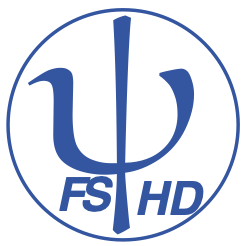 